ΠΑΡΑΡΤΗΜΑ ΙIΙ – Πίνακες Οικονομικής Προσφοράς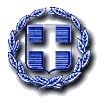 ΕΛΛΗΝΙΚΗ ΔΗΜΟΚΡΑΤΙΑ	ΝΟΜΟΣ ΤΡΙΚΑΛΩΝΔΗΜΟΣ ΤΡΙΚΚΑΙΩΝΟΙΚΟΝΟΜΙΚΗ Π Ρ Ο Σ Φ Ο Ρ ΑΤης επιχείρησης 	, έδρα 	….., οδός …………………αριθμός	, τηλέφωνο	, fax	, E-mail: …………………………..Πακέτο 1/Ομάδα Β: Δήμος Τρικκαίων/ Φυσικό αέριο………………., ………/……/2021Ο ΠΡΟΣΦΕΡΩΝΕΛΛΗΝΙΚΗ ΔΗΜΟΚΡΑΤΙΑ	ΝΟΜΟΣ ΤΡΙΚΑΛΩΝΔΗΜΟΣ ΤΡΙΚΚΑΙΩΝΟΙΚΟΝΟΜΙΚΗ Π Ρ Ο Σ Φ Ο Ρ ΑΤης επιχείρησης 	, έδρα 	….., οδός …………………αριθμός	, τηλέφωνο	, fax	, E-mail: …………………………..Πακέτο 2/Ομάδα Β: Σχολική Επιτροπή Πρωτοβάθμιας Εκπαίδευσης /Φυσικό αέριο……………….., ………/……/2021Ο ΠΡΟΣΦΕΡΩΝ ΕΛΛΗΝΙΚΗ ΔΗΜΟΚΡΑΤΙΑ	ΝΟΜΟΣ ΤΡΙΚΑΛΩΝΔΗΜΟΣ ΤΡΙΚΚΑΙΩΝΟΙΚΟΝΟΜΙΚΗ Π Ρ Ο Σ Φ Ο Ρ ΑΤης επιχείρησης 	, έδρα 	….., οδός …………………αριθμός	, τηλέφωνο	, fax	, E-mail: …………………………..Πακέτο 3/Ομάδα Β: Σχολική Επιτροπή Δευτεροβάθμιας Εκπαίδευσης /Φυσικό αέριο………………..,  ………/……/2021Ο ΠΡΟΣΦΕΡΩΝΑ/ΑΚΤΙΡΙΟ/ΤΟΠΟΘΕΣΙΑΕΚΤΙΜΩΜΕΝΗ ΩΡΙΑΙΑ ΔΥΝΑΜΙΚΟΤΗΤΑ (KWH/H)ΕΚΤΙΜΩΜΕΝΗ ΜΕΓΙΣΤΗ ΕΤΗΣΙΑ ΚΑΤΑΝΑΛΩΣΗ(KWH)ΑΘ=ΧΜ+MU(€/KWH)ΕΚΤΙΜΩΜΕΝΟ  ΕΤΗΣΙΟ ΚΟΣΤΟΣ ΧΩΡΙΣ ΦΠΑ (€)1Δημαρχείο446147.534,102Θέατρο/Πάρκο Ματσόπουλου278,7546.984,703Ξενώνας/Πάρκο Ματσόπουλου66,9226.264,804Ξενώνας/Πάρκο Ματσόπουλου66,946.984,705Δημοτικό Κολυμβητήριο6932.595.1686Ε.Α.Κ. Μπάρας724,75351.565,9071ο ΚΑΠΗ/Ομήρου66,946.984,708Νέες συνδέσεις66,9140.954,10ΣΥΝΟΛΟΣΥΝΟΛΟΣΥΝΟΛΟ3.602.441,00ΦΠΑ(6%)ΦΠΑ(6%)ΦΠΑ(6%)----ΣΥΝΟΛΙΚΗ ΑΞΙΑΣΥΝΟΛΙΚΗ ΑΞΙΑΣΥΝΟΛΙΚΗ ΑΞΙΑ-----ΚΤΙΡΙΟ /ΤΟΠΟΘΕΣΙΑΕΚΤΙΜΩΜΕΝΗ ΕΤΗΣΙΑ ΚΑΤΑΝΑΛΙΣΚΩΜΕΝΗ ΕΝΕΡΓΕΙΑ (KWH)ΑΘ=ΧΜ+MU(€/KWH)ΕΚΤΙΜΩΜΕΝΟ ΕΤΗΣΙΟ ΣΥΝΟΛΙΚΟ ΚΟΣΤΟΣΣχολεία Πρωτοβάθμιας Εκπαίδευσης434.649,44ΣΥΝΟΛΟΣΥΝΟΛΟΦΠΑ (6%)ΦΠΑ (6%)ΓΕΝΙΚΟ ΣΥΝΟΛΟΓΕΝΙΚΟ ΣΥΝΟΛΟΚΤΙΡΙΟ /ΤΟΠΟΘΕΣΙΑΕΚΤΙΜΩΜΕΝΗ ΕΤΗΣΙΑ ΚΑΤΑΝΑΛΙΣΚΩΜΕΝΗ ΕΝΕΡΓΕΙΑ (KWH)ΑΘ=ΧΜ+MU(€/KWH)ΕΚΤΙΜΩΜΕΝΟ ΕΤΗΣΙΟ ΣΥΝΟΛΙΚΟ ΚΟΣΤΟΣΣχολεία Δευτεροβάθμιας  Εκπαίδευσης726.400,51ΣΥΝΟΛΟΣΥΝΟΛΟΦΠΑ (13%)ΦΠΑ (13%)ΓΕΝΙΚΟ ΣΥΝΟΛΟΓΕΝΙΚΟ ΣΥΝΟΛΟ